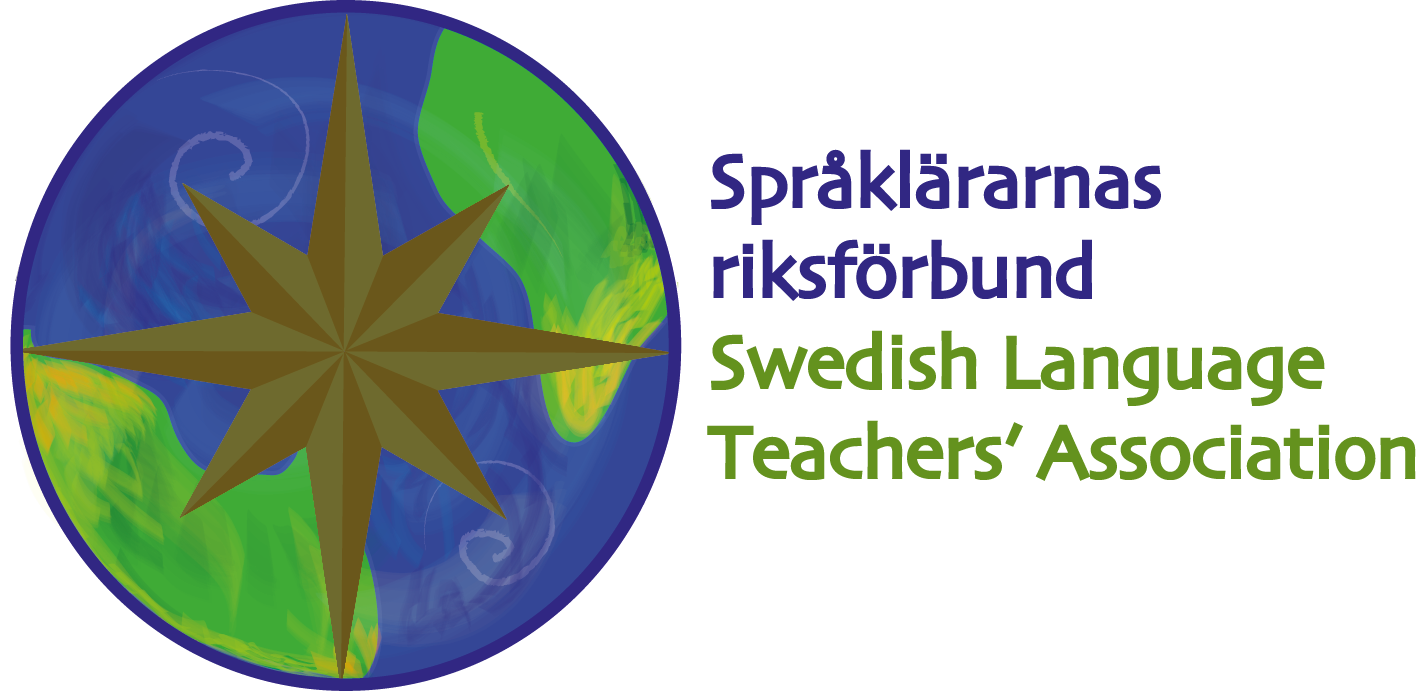 Lingua - tidskrift för Språklärarnas riksförbundANNONSPRISER och UTGIVNINGSPLAN 2019I TEXT									PRIS1/1 sida	(142 x 204 mm)							6.000:-1/2 sida	(142 x 100 eller 69 x 204 mm)					4.900:-1/3 sida	(142 x 68 mm)							2.600:-Attraktiva sidor: sidan 2 och sidan 55, vardera						8.600:-sidan 56,baksidan								7.500:-Helt uppslag:							             10.400:-Samtliga priser inkluderar fyrfärg.BANNER på vår hemsida www.spraklararna.se 		2 veckor		1.000:-				 						1 månad		1.500:-								3 månader	3.000:-Utsändningar över tidskriftens register					 mot offertAnnonser i Lingua berörs ej av mervärdes-/reklamskatt.Tekniska uppgifter:Distribuerad upplaga							2 300 exAntal nummer per år							fyraFormat									G5Satsyta									142 x 204Tryck									offsetLinjer/tum								133SENASTE DAG FÖR:		Utgivning		Bokning	Inlämning av manus helmaterialNr	          	Datum			Datum			Datum1		ca 12 mars		 22 januari	  	31 januari 2	   ca   3 juni		   8 april			18 april 	3		ca   1 oktober		   7 augusti		15 augusti4		ca 10 december		   14 oktober		25 oktober_________________________________________________________________________________________Upplysningar och annonsbokning:Birgitta Milbrink  		Epost: forlagskontakt@spraklararna.se  Annonsmaterial sänds tillJa Grafiska	Box 83			SE-330 17 RYDAHOLMKontaktperson: Ann-Louise Lilja	Tel: 0472 - 251 34 	Fax: 0472 – 251 20e-post: ann-louise@jagrafiska.se